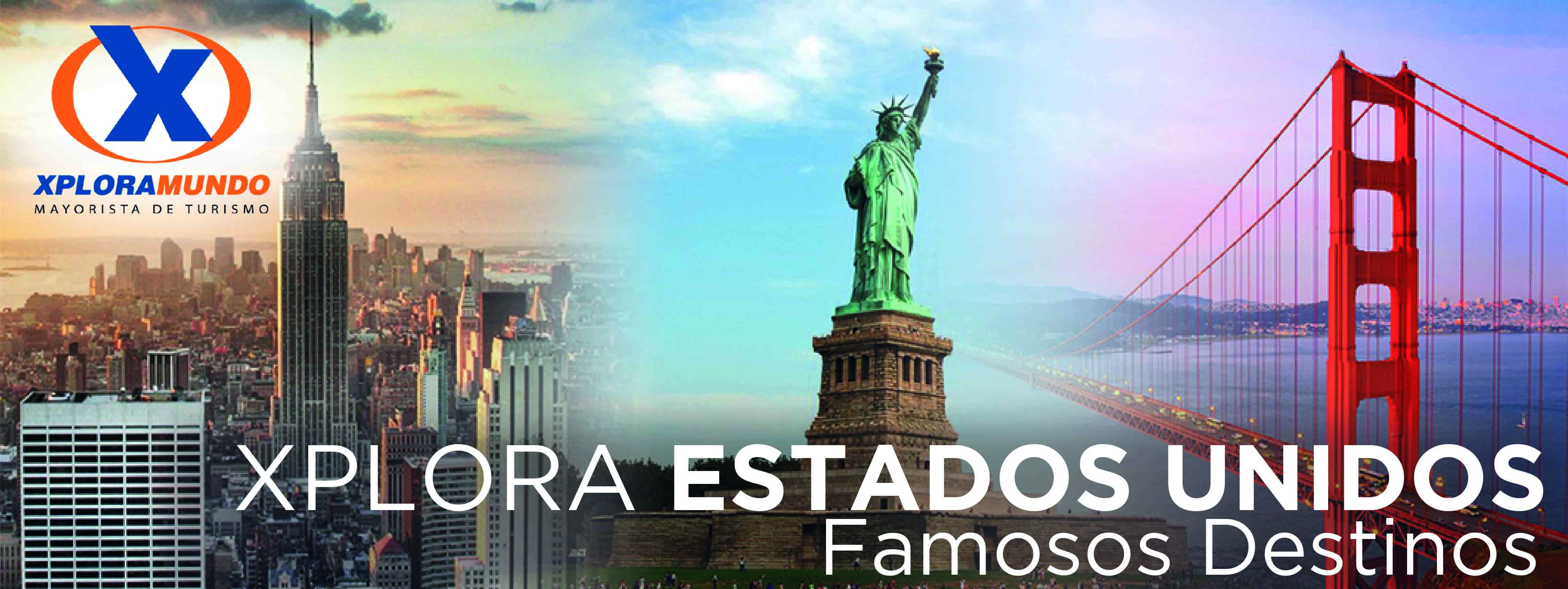 New York / Philadelphia / Washington 202004Días / 03Noches SALIDAS GARANTIZADAS 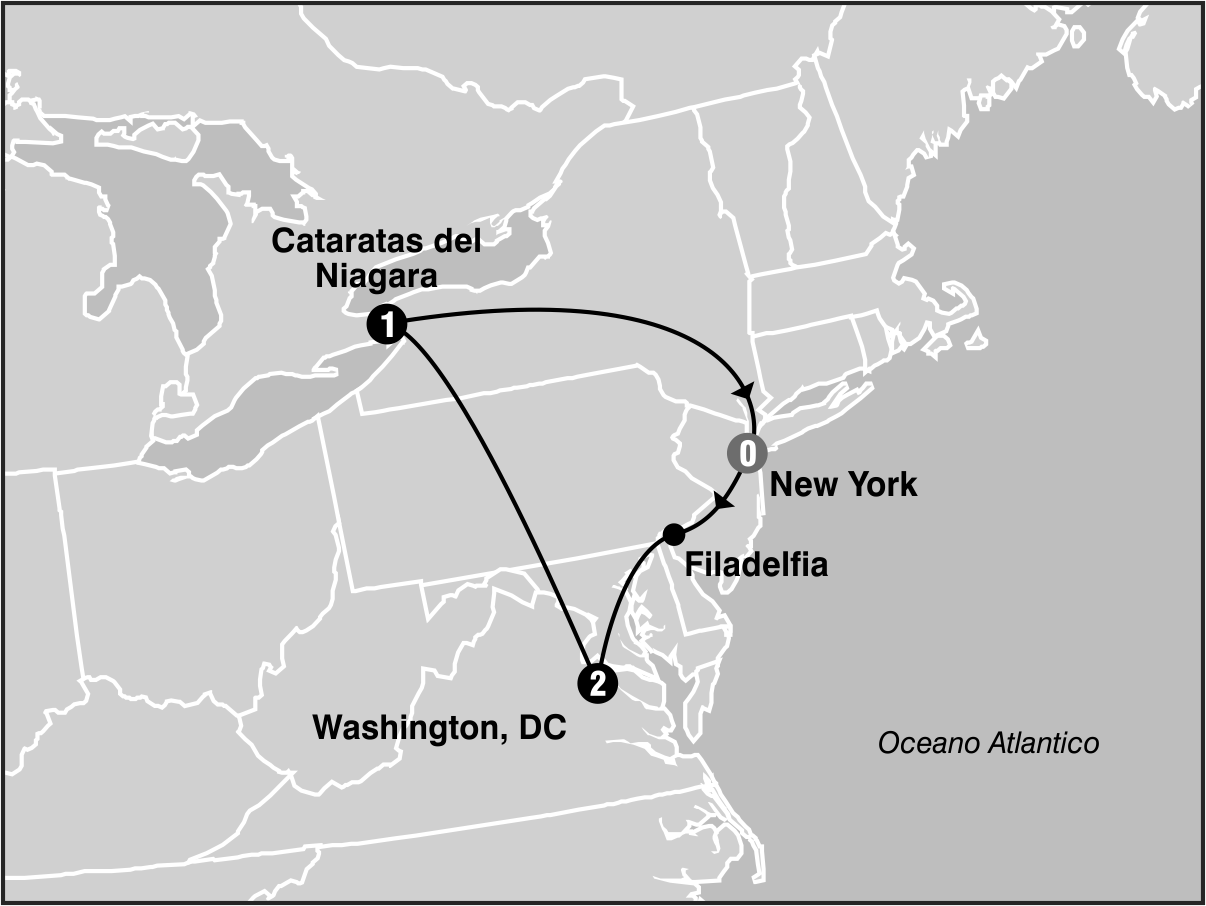 ****2020****Mayo             	8 15 22 29Junio                  	5 12 19 26Julio                   	3 10 17 24 31Agosto             	7 14 21 28Septiembre        	4 11 18 25 Octubre             	2 9 16 23 30ITINERARIODia 1: New York / Philadelphia / WashingtonSalida hacia Philadelphia, ciudad donde trece colonias declararon su independencia de Inglaterra. Al llegar, se realiza una visita que incluye: El camino de Elfreth, el antiguo barrio victoriano, el boulevard BenjaminFranklin con parada frente al Museo de Arte y la Campana de la Libertad. Tiempo para almorzar (no incluido) en el edificio donde funciono la bolsa de granos. Se prosigue hacia Washington. Llegada, alojamiento. Resto de la tarde libre.Dia 2: WashingtonDesayuno americano. Salida para la visita de cuatro horas que nos llevara hasta el Cementerio de Arlington, donde se encuentran las tumbas de los hermanos Kennedy; los monumentos a la memoria de los presidentes Lincoln y Jefferson; la Casa Blanca (por fuera); la Avenida Pennsylvania y el Capitolio. Tarde libre para visitar los museos del Instituto Smithsonian. Alojamiento.Dia 3: Washington / Niagara FallsDesayuno Americano.Temprano en la mañana salida hacia Canada. Durante el viaje se cruzan los montes Apalaches.La ruta recorre los estados de Pennsylvania y New York. Llegada en las ultimas horas de la tarde. Acorde a la temporada realizaremos el paseo del barco Hornblower (Mayo a Octubre) indistintamente este dia o al siguiente.Alojamiento.Nota:. Pasajeros sin visa de Canada (Deberan informar al momento de hacer la reserva), se hospedaran del lado Americano.Dia 4: Niagara Falls / New YorkDesayuno Americano. (Pasajeros con Visa) Por la mañana visita panoramica: el Parque de la Reina Victoria, el Reloj floral y la Escuela de Horticultura. (Pasajeros sin Visa) Seran entregados boletos para abordar el Maid of the Mist (lado americano que opera de mayo a octubre ) y/o sugerimos aprovechar para recorrer: Isla de la Cabra, The Niagara GorgeDiscovery Center, el Aerospace Museum. .A la hora indicada por el guia pasaremos a recogerlos por el hotel para iniciar el regreso a New York. Llegada por la noche.Fin de nuestros serviciosPROGRAMA INCLUYE:Circuito basado en hoteles de primera y primera superiorIncluye 3 Desayunos AmericanosIncluye Hornblower Niagara Opera de Mayo a Octubre. Fuera detemporada sera substituido por los tuneles escenicos.Incluye manejo de 1 maleta por pasajero durante el recorrido,maletas adicionales seran cobradas Impuestos Ecuatorianos: IVA, ISDPRECIOS POR PERSONA EN US$**APLICA PARA PAGO EN EFECTIVO, CHEQUE O TRANSFERENCIA**CONSULTE NUESTRO SISTEMA DE PAGO CON TARJETA DE CREDITOHOTELES SELECCIONADOS:Washington 		Marriott Wardman Park HotelNiagara Falls 		Doubletree Fallsview Resort& Spa, Courtyard by Marriott				Niagara FallsHOTELES DE RECOGIDA:7:10 			Skyline Hotel7:25 			RIU Plaza New York Times Square7:40 			Sheraton New York Times Square7:55 			Roosevelt Hotel8:10 			Pennsylvania Hotel NOTAS:NO INCLUYE TICKET AEREOCircuito se realizara en español y/o portuguesConfirmación de los hoteles definitivos estarán disponibles 30 días antes de la salida. Es responsabilidad de la agencia vendedora de solicitar dicha información.En caso de no reunir número suficiente de participantes, circuito se realizara en modernos minibuses o vanes.Es responsabilidad de la agencia informar el hotel donde se presentara el pasajero para la salida del circuito al momento de confirmar la reserva.Precio de los circuitos incluyen visitas y excursiones indicadas en itinerario.Toda reserva cancelada sufrirá cargos detallados en las condiciones generales de nuestro tarifarioPrecios sujetos a cambio sin previo aviso y disponibilidadTarifas no aplican para fechas de congresos y/o eventos especiales**Para nosotros es un placer servirle**SALIDASSGLDBLTPLCUACHD2020
Mayo 8 15 22 29
Junio 5 12 19 26
Julio 3 10 17 24 31
Agosto 7 14 21 28
Septiembre 4 11 18 25
Octubre 2 9 16 23 301209788673617372